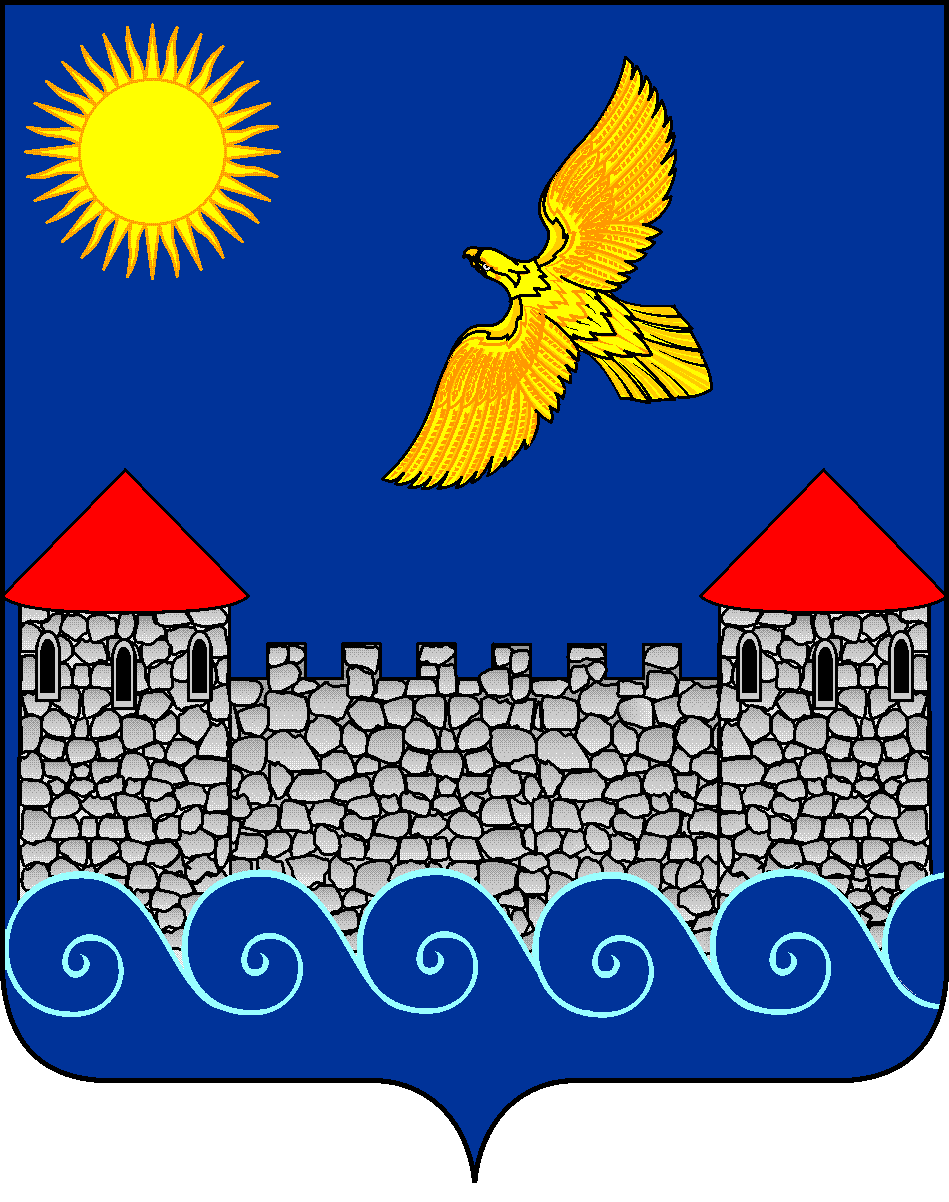 МУНИЦИПАЛЬНОЕ ОБРАЗОВАНИЕ«КИНГИСЕППСКИЙ МУНИЦИПАЛЬНЫЙ РАЙОН»Ленинградской областиКонтрольно – счетная  палатаР А С П О Р Я Ж Е Н И Еот 26.12.2023г. № 15Об утверждении Плана работы  Контрольно-счетной палаты МО«Кингисеппский муниципальныйрайон» на 2024 год В соответствии со статьей 12 Федерального закона от 07.02.2011г. №6-ФЗ «Об общих принципах организации и деятельности контрольно-счетных органов субъектов Российской Федерации и муниципальных образований (далее - Федеральный закон от 07.02.2011г. №6-ФЗ), статьей 12 Положения о Контрольно-счетной палате МО «Кингисеппский муниципальный район», утвержденного решением Совета депутатов от 25.02.2022г. №311/4-с, статьей 4 Порядка осуществления Контрольно-счетной палатой МО «Кингисеппский муниципальный район» полномочий внешнего муниципального финансового контроля, утвержденного решением Совета депутатов от 17.02.2016г. №244/3-с, статьей 3 Регламента Контрольно-счетной палаты  МО «Кингисеппский муниципальный район»:1. Утвердить План работы Контрольно-счетной палаты МО «Кингисеппский муниципальный район» на 2024 год, согласно приложению.2. Направить План работы Контрольно-счетной палаты МО «Кингисеппский муниципальный район» на 2024 год Главам муниципальных образований и Главам администраций муниципальный образований Кингисеппского района.3 Разместить настоящее распоряжение в информационно-телекоммуникационной сети Интернет.	3.  Контроль за исполнением настоящего распоряжения оставляю за собой.Председатель Контрольно-счетной палаты МО «Кингисеппский муниципальный район» 		                          М.Е.МельниковаПриложение  к распоряжению от 26.12.2023г. № 15план работы Контрольно-счетной палатыМО «Кингисеппский муниципальный район» на 2024 год Примечание: –  Бюджетный кодекс Российской Федерации от 31.07.1998г. №145-ФЗ. – Федеральный закон от 07.02.2011г. №6-ФЗ «Об общих принципах организации и деятельности контрольно-счетных органов субъектов Российской Федерации и муниципальных образований». -  Решение Совета депутатов МО «Кингисеппский муниципальный район» от 25.02.2022г. №311/4-с «Об утверждении Положения о Контрольно-счетной палате муниципального образования «Кингисеппский муниципальный район» Ленинградской области». -  Решение Совета депутатов МО «Кингисеппский муниципальный район» от 17.02.2016г. №244/3-с «Об утверждении Порядка осуществления Контрольно-счетной палатой МО «Кингисеппский муниципальный район» полномочий внешнего муниципального финансового контроля». - Распоряжение Контрольно-счетной палаты МО «Кингисеппский муниципальный район» от 12.12.2018г. №30 «Об утверждении Регламента Контрольно-счетной палаты МО «Кингисеппский муниципальный район» -  Соглашение от 20.12.2019г. №21 о передаче Контрольно-счетной палате МО «Кингисеппский муниципальный район» полномочий контрольно-счетной палаты МО «Кингисеппское городское поселение» по осуществлению внешнего муниципального финансового контроля на период с 01.01.2020г. по 31.12.2024г.». -  Решение Совета депутатов МО «Кингисеппский муниципальный район» от 18.10.2019г. №17/4-с «Об утверждении Регламента Совета депутатов муниципального образования «Кингисеппский муниципальный район» Ленинградской области».-  Решение Совета депутатов МО «Кингисеппский муниципальный район» от 31.05.2012г. №567/2-с «Об утверждении Положения о бюджетном процессе в муниципальном образовании «Кингисеппский муниципальный район» Ленинградской области» в новой редакции.- Решение Совета депутатов МО «Кингисеппское городское поселение» от 30.10.2019г. №15 «Об утверждении Регламента Совета депутатов муниципального образования «Кингисеппское городское поселение» муниципального образования «Кингисеппский муниципальный район» Ленинградской области».- Решение Совета депутатов МО «Кингисеппское городское поселение» от 27.05.2011г. №332 «Об утверждении Положения о бюджетном процессе в МО «Кингисеппское городское поселение» МО «Кингисеппский муниципальный район» Ленинградской области».10 -Соглашения о передаче Контрольно-счетной палате МО «Кингисеппский муниципальный район» полномочий по осуществлению внешнего муниципального финансового контроля:	- от 25.10.2021г. №26 с МО «Фалилеевское сельское поселение» на 2022 г.- 2024г.;	- от 25.10.2021г. №25 с МО «Пустомержское сельское поселение» на 2022 г.- 2024г.;	- от 25.10.2021г. №27 с МО «Куземкинское сельское поселение» на 2022 г.- 2024г.;	- от 25.10.2021г. №24 с МО «Вистинское сельское поселение» на 2022 г.- 2024г.;	- от 20.12.2019г. №18 с МО «Усть-Лужское сельское поселение» на 2020 г.- 2024г.;	- от 20.12.2019г. №19 с МО «Котельское сельское поселение» на 2020 г.- 2024г.;	- от 14.12.2022г. №29 с МО «Нежновское сельское поселение» на 2023 г.- 2024г.;	- от 18.12.2023г. №30 с МО «Большелуцкое сельское поселение» на 2024г.;	- от 25.10.2021г. №28 с МО «Опольевское сельское поселение» на 2022 г.- 2024г.11- Федеральный закон от 05.04.2013г. №44-ФЗ «О контрактной системе в сфере закупок товаров, работ, услуг для обеспечения государственных и муниципальных нужд».№п/пНаименование мероприятия Периодпроведения ИсполнителиОснование для включения1Подготовка и направление в Совет депутатов МО «Кингисеппский муниципальный район» отчета о деятельности Контрольно-счетной палаты МО «Кингисеппский муниципальный район» за 2023 годянварьМельникова М.Е.Ефименко О.Г.Хитрова Ю.С.ст.19 Закона №6-ФЗ (1), ст.19 Положения КСП (2), ст.12 Регламента КСП (4)2Подготовка и направление в Совет депутатов МО «Кингисеппское городское поселение» отчета об исполнении Контрольно-счетной палатой полномочий по осуществлению внешнего муниципального финансового контроля  за 2023 годянварьМельникова М.Е Ефименко О.Г.Хитрова Ю.С.ст.19 Закона №6-ФЗ,ст.19 Положения КСП,Соглашение (5) о передаче полномочий3Подготовка и направление в Советы депутатов сельских поселений Кингисеппского района отчета об исполнении Контрольно-счетной палатой полномочий по осуществлению внешнего муниципального финансового контроля за 2023 год:1) Опольевского сельского поселения2) Нежновского сельского поселения3) МО «Большелуцкое сельское поселение»4) МО «Фалилеевское сельское поселение»5) Куземкинского сельского поселения6) Усть-Лужского сельского поселения7) Вистинского сельского поселения8) Пустомержского сельского поселения9) Котельского сельского поселенияянварь-февральЕфименко О.Г.Хитрова Ю.С.ст.19 Закона №6-ФЗ (1), ст.19 Положения КСП (2),Соглашения о передаче полномочий (10)4Подготовка и направление отчетов в Контрольно-счетную палату Ленинградской областив течение года Мельникова М.Е.Ефименко О.Г.Хитрова Ю.С.решение Президиума МКСО от 27.11.2017г. №6 (57),решение Президиума СКСО при Счетной палате РФ от 12.09.2017г.5Внешняя проверка бюджетной отчетности главных администраторов бюджетных средств МО «Кингисеппский муниципальный район» за 2023 год:1) Совет депутатов МО «Кингисеппский муниципальный район»;2)  Администрация МО «Кингисеппский муниципальный район»;3) Комитет финансов администрации МО «Кингисеппский муниципальный район»;4) Комитет по управлению имуществом  МО «Кингисеппский муниципальный район»;5) Комитет по образованию МО «Кингисеппский муниципальный район»февраль-мартМельникова М.Е.Ефименко О.Г.Хитрова Ю.С.ст.264.2, п.4 ст.264.4, ст.268.1 БК РФ,ст.9 Закона №6-ФЗ, ст.9 Положения КСП,ст.9 Порядок КСП(3), ст.33 Положения о бюдж.процессе (7)6Внешняя проверка бюджетной отчетности главных администраторов бюджетных средств МО «Кингисеппское городское поселение»  за 2023 год:1) Совет депутатов МО «Кингисеппское городское поселение»;2)  Администрация МО «Кингисеппский муниципальный район»;3) Комитет финансов администрации МО «Кингисеппский муниципальный район»;4) Комитет по управлению имуществом  МО «Кингисеппский муниципальный район»;5) МКУ «Центр культуры, спорта, молодежной политики и туризма»февраль-мартМельникова М.Е.Ефименко О.Г.Хитрова Ю.С.ст.264.2, п.4 ст.264.4, ст.268.1 БК РФ,ст.9 Закона №6-ФЗ, ст.9 Порядок КСП,ст.32 Положения о бюдж.процессе(9),Соглашение о передаче полномочий7Внешняя проверка годового отчета об исполнении бюджета за 2023 год: - МО «Кингисеппский муниципальный район»   - МО «Кингисеппское городское поселение»апрельМельникова М.Е.ст.264.4, ст.268.1 БК РФ,ст.9 Положения КСП, ст.9 Закона №6-ФЗ,ст.9 Порядок КСП, ст.6, ст.33 Положения о бюдж.процессе (7)ст.32 Положения о бюдж.процессе(9)8Внешняя проверка годового отчета об исполнении бюджета за 2023 год:1) Опольевского сельского поселения2) Нежновского сельского поселения3) МО «Большелуцкое сельское поселение»4) МО «Фалилеевское сельское поселение»5) Куземкинского сельского поселения6) Усть-Лужского сельского поселения7) Вистинского сельского поселения8) Пустомержского сельского поселения9) Котельского сельского поселенияапрельЕфименко О.Г.Хитрова Ю.С.ст.264.4, ст.268.1 БК РФ,ст.9 Закона №6-ФЗ,ст.3 Положения КСП,ст.9 Порядок КСП,Положения о бюдж.процессе СП,Соглашения о передаче полномочий 9Анализ просроченной дебиторской задолженности по платежам в бюджет МО «Кингисеппский муниципальный район» главного администратора – Комитета по управлению имуществом МО «Кингисеппский муниципальный район»2 кварталМельникова М.Е.ст.157 БК РФ,ст.9 Закона №6-ФЗ,ст.9 Положения КСП 10Проверка законного и эффективного использования средств бюджета МО «Кингисеппский муниципальный район», выделенных в 2023 году на укрепление материально-технического обеспечения образовательных учреждений, расположенных в сельских поселениях Кингисеппского района (на выборочной основе)май-июньЕфименко О.Г.Хитрова Ю.С.ст.157 БК РФ,ст.9 Закона №6-ФЗ,ст.9 Положения КСП11Проведение аудита в сфере закупок товаров, работ, услуг в соответствии с Федеральным законом от 05.04.2013г. №44-ФЗ «О контрактной системе в сфере закупок товаров, работ, услуг для обеспечения государственных и муниципальных нужд» (в рамках контрольных мероприятий)в течение годаМельникова М.Е.Ефименко О.Г.Хитрова Ю.С.ст.157 БК РФ,ст.98 Закона №44-ФЗ (11),ст.9 Закона №6-ФЗ,ст.11 Порядок КСП,Соглашения о передаче полномочий12 Анализ отчетов об исполнении бюджетов  за 6 месяцев 2024 года: - МО «Кингисеппский муниципальный район»   - МО «Кингисеппское городское поселение»августМельникова М.Е.ст.264.2,ст.268.1 БК РФ,ст.9 Закона №6-ФЗ,ст.9 Положения КСП,ст.6 Положения о бюдж.процессе (7)Соглашение о передаче полномочий13Анализ отчетов об исполнении бюджетов сельских поселений Кингисеппского района за 6 месяцев 2024 года, в рамках исполнения переданных полномочий по осуществлению внешнего муниципального финансового контроля:1) Опольевского сельского поселения2) Нежновского сельского поселения3) МО «Большелуцкое сельское поселение»4) МО «Фалилеевское сельское поселение»5) Куземкинского сельского поселения6) Усть-Лужского сельского поселения7) Вистинского сельского поселения8) Пустомержского сельского поселения9) Котельского сельского поселения август-сентябрьЕфименко О.Г.Хитрова Ю.С.ст.264.2, ст.268.1 БК РФ,ст.9 Закона №6-ФЗ,Соглашения о передаче полномочий СП14Проверка законного и эффективного использования средств бюджета МО «Кингисеппский муниципальный район», поступивших в 2023 году в бюджеты сельских поселений Кингисеппского района на осуществление закрепленных за муниципальным образованием законодательством полномочий3-4 кварталЕфименко О.Г.Хитрова Ю.С.ст.157 БК РФ, ст.9 Закона №6-ФЗ,Соглашения о передаче полномочий СП15 Анализ отчетов об исполнении бюджетов за 9 месяцев 2024 года: - МО «Кингисеппский муниципальный район»   - МО «Кингисеппское городское поселение»октябрь-ноябрьМельникова М.Е.ст.264.2,ст.268.1 БК РФ,ст.9 Закона №6-ФЗ,ст.9 Положения КСП,ст.6 Положения о бюдж.процессе (7)Соглашение о передаче полномочий16Анализ отчетов об исполнении бюджетов сельских поселений Кингисеппского района за 9 месяцев 2024 года, в рамках исполнения переданных полномочий по осуществлению внешнего муниципального финансового контроля:  1) Опольевского сельского поселения2) Нежновского сельского поселения3) МО «Большелуцкое сельское поселение»4) МО «Фалилеевское сельское поселение»5) Куземкинского сельского поселения6) Усть-Лужского сельского поселения7) Вистинского сельского поселения8) Пустомержского сельского поселения9) Котельского сельского поселенияоктябрь-ноябрьЕфименко О.Г.Хитрова Ю.С.ст.264.2, ст.268.1 БК РФ,ст.9 Закона №6-ФЗ,Соглашения о передаче полномочий СП17Экспертиза проектов бюджетов на 2025 год и плановый период 2026 и 2027 годов, проверка и анализ обоснованности показателей:- МО «Кингисеппский муниципальный район»   - МО «Кингисеппское городское поселение»ноябрь-декабрьМельникова М.Е.ст.157 БК РФ, ст.9 Закона №6-ФЗ,ст.6, гл.3 Положение о бюдж.процессе,ст.9 Положения КСП (2)Соглашение о передаче полномочий18Экспертиза проектов бюджетов сельских поселений на 2025 год и плановый период 2026 и 2027 годов, проверка и анализ обоснованности показателей:1) Опольевского сельского поселения2) Нежновского сельского поселения3) МО «Большелуцкое сельское поселение»4) МО «Фалилеевское сельское поселение»5) Куземкинского сельского поселения6) Усть-Лужского сельского поселения7) Вистинского сельского поселения8) Пустомержского сельского поселения9) Котельского сельского поселения ноябрь-декабрьЕфименко О.Г.Хитрова Ю.С.ст.157 БК РФ,ст.9 Закона №6-ФЗ,Соглашения о передаче полномочий, Положения о бюджетном процессе СП19Экспертиза проектов правовых актов МО «Кингисеппский муниципальный район»,МО «Кингисеппское городское поселение»:- в части касающейся расходных обязательств;- приводящих к изменению доходов местного бюджета;- приводящих к изменению муниципальных программ (проектов муниципальных программ)в течение года Мельникова М.Е.ст.157, 268.1 БК РФ,ст.9 Закона №6-ФЗ, ст.9 Положения КСП,Положения о бюдж.пр.,Соглашение о передаче полномочий 20Рассмотрение запросов, поручений, обращений по вопросам, входящим в компетенцию Контрольно-счетной палаты МО «Кингисеппский муниципальный район»в течение годаМельникова М.Е. ст.12,18 Закона 6-ФЗст.12,18 Положения о КСП ,21Осуществление контроля за состоянием муниципального внутреннего и внешнего долга МО «Кингисеппский муниципальный район», МО «Кингисеппское городское поселение», сельских поселенийв течение года Мельникова М.Е.Ефименко О.Г.Хитрова Ю.С.ст.157 БК РФ,ст.9 Закона №6-ФЗ22Участие  в пленарных совещаниях,  заседаниях, комиссиях Совета контрольно-счетных органов Ленинградской области, Совета депутатов МО «Кингисеппский муниципальный район», МО «Кингисеппское городское поселение», сельских поселений, а также в мероприятиях, направленных на противодействие коррупции в течение годаМельникова М.Е.  ст.11 Регламента СД МО «КМР», ст.7 Регламента  СД МО «КГП», Соглашения о передаче полномочий23Подготовка проекта решения о принятии полномочий контрольно-счетных органов  поселений Кингисеппского района  по осуществлению внешнего муниципального финансового контроля и установлении расходного обязательства на 2025-2027 годы4 кварталМельникова М.Е.Ефименко О.Г.ч.4 ст.15 Закона№131-ФЗ,ст.86 БК РФ, ч.11 ст.3Закона №6-ФЗ,решения Советов депутатов поселений24Подготовка и направление для подписания Соглашений о передаче Контрольно-счетной палате МО «Кингисеппский муниципальный район» полномочий контрольно-счетных органов поселений Кингисеппского района по осуществлению внешнего муниципального финансового контроля декабрьМельникова М.Е.Ефименко О.Г.ч.4 ст.15 Закона№131-ФЗ, ч.11 ст.3Закона №6-ФЗ,решения Советов депутатов поселений и района25Разработка и утверждение Плана работы Контрольно-счетной палаты МО «Кингисеппский муниципальный район»на 2025 годдекабрьМельникова М.Е.Ефименко О.Г.Хитрова Ю.С.ст.12 Закона №6-ФЗ,ст.11 Положения о КСП,ст.3 Регламента КСП26Разработка и утверждение Номенклатуры дел Контрольно-счетной палаты МО «Кингисеппский муниципальный район» на 2025 годдекабрьХитрова Ю.С.Закон от 22.10.2004г. №125-ФЗ27Формирование дел постоянного срока хранения. Подготовка решений комиссии, актов на уничтожениев течение годаХитрова Ю.С.Закон от 22.10.2004г. №125-ФЗ,решение Совета депутатов МО «КМР» от 06.02.2013г. №707/2-с28Размещение на сайте https://kingisepplo.ru информации о деятельности Контрольно-счетной палаты МО «Кингисеппский муниципальный район», о проведенных контрольных и экспертно-аналитических мероприятиях, о выявленных при их проведении нарушениях, о внесенных представлениях и предписаниях, а также о принятых по ним решениях и мерах в течение годаЕфименко О.Г.ст.19 Закона 6-ФЗ, ст.19 Положения о КСП , ст.13 Регламента КСП 